Is the BioNTech-Pfizer COVID-19 vaccination effective in elderly populations? Results from population data from Bavaria, GermanyDelphina Gomes1¶, Andreas Beyerlein1¶, Katharina Katz2, Gabriele Hoelscher2, Uta Nennstiel2, Bernhard Liebl2, Klaus Überla3, Rüdiger von Kries1* 1 Institute of Social Pediatrics and Adolescent Medicine, Division of Pediatric Epidemiology, Ludwig-Maximilians-University, Munich, Germany2 Bavarian Health and Food Safety Authority, Oberschleissheim, Germany3 Institute of Clinical and Molecular Virology, Universitätsklinikum Erlangen, Friedrich-Alexander-Universität Erlangen-Nürnberg, Erlangen, Germany*ruediger.kries@med.uni-muenchen.de¶These authors contributed equally to this work. S1 Figure. Vaccine efficacy to prevent COVID-19 infection and related outcomes after at least one BNT162b2 vaccine dose compared to none in Bavarian persons aged 80 years and above. Vaccine efficacy was calculated as 1 – HR and are adjusted for sex. CI, confidence interval; HR, hazards ratio; VE, vaccine efficacy. 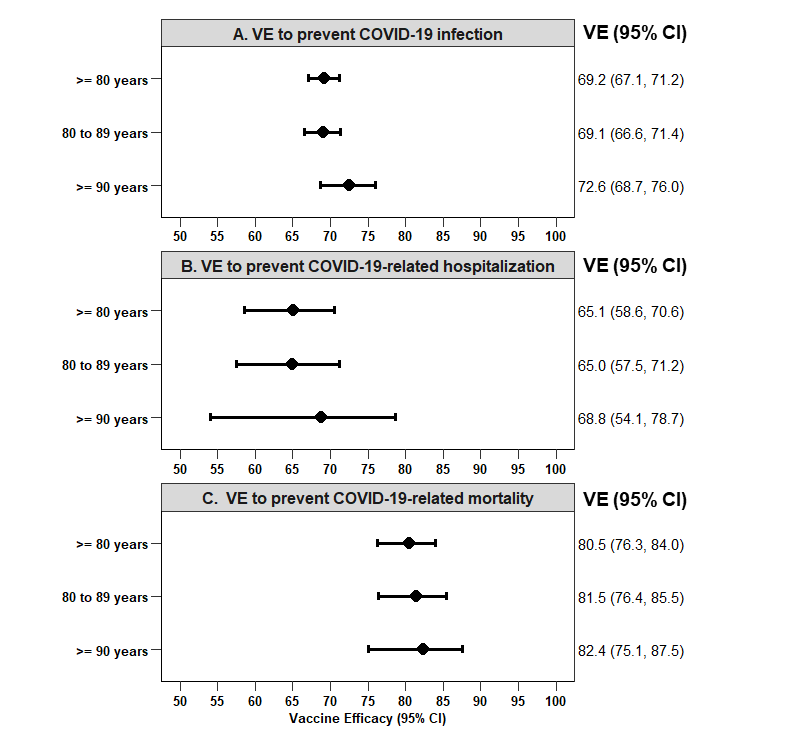 